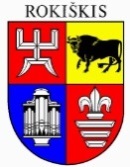 ROKIŠKIO rajono savivaldybėS TARYBASPRENDIMASdėl Rokiškio rajono savivaldybės aplinkos apsaugos rėmimo specialiosios programos 2024 metų sąmatos patvirtinimo2024 m. birželio 27 d. Nr. TS-227RokiškisVadovaudamasi Lietuvos Respublikos vietos savivaldos įstatymo 15 straipsnio 2 dalies 13 punktu, 15 straipsnio 4 dalimi, Lietuvos Respublikos savivaldybių aplinkos apsaugos rėmimo specialiosios programos įstatymu ir Lietuvos Respublikos aplinkos ministro 2011 m. kovo 4 d. įsakymu Nr.D1-201 „Dėl Savivaldybių aplinkos apsaugos rėmimo specialiosios programos priemonių vykdymo patikrinimo tvarkos aprašo, savivaldybių aplinkos apsaugos rėmimo specialiosios programos priemonių vykdymo ataskaitos formos ir savivaldybių aplinkos apsaugos rėmimo specialiosios programos priemonių vykdymo ataskaitos formos pildymo taisyklių patvirtinimo“, Rokiškio rajono savivaldybės taryba nusprendžia:1. Patvirtinti Rokiškio rajono savivaldybės aplinkos apsaugos rėmimo specialiosios programos 2024 metų sąmatą (pridedama).2. Laikyti netekusiu galios Rokiškio rajono savivaldybės tarybos 2024 m. vasario 15 d. sprendimą Nr. TS-42 „Dėl  Rokiškio rajono savivaldybės aplinkos apsaugos rėmimo specialiosios programos 2024 m. sąmatos patvirtinimo“.Sprendimas per vieną mėnesį gali būti skundžiamas Regionų apygardos administraciniam teismui, skundą (prašymą) paduodant bet kuriuose šio teismo rūmuose, Lietuvos Respublikos administracinių bylų teisenos įstatymo nustatyta tvarka.Savivaldybės meras								Ramūnas GodeliauskasDarutis Krivas